
Agenda Item:		O
Date:			November 18, 2021Title: 	Written Report: Statewide Annual Performance Report for Career and Technical Education and the Virginia Community College System as a Sub-recipient of Perkins Funds from the Department of Education for School Year 2019-2020Presenter: 	George R. Willcox, Director, Operations and Accountability, Office of Career, Technical, and Adult Education
Aris Bearse, Director of Institutional Research, Virginia Community College System
Email:			George.willcox@doe.virginia.gov 		Phone: (804) 225-2052Purpose of Presentation: For information only. No action required.
Executive Summary:The Virginia System of Performance Standards and Measures addresses performance based on annual continuous improvement. For 2019-2020, Virginia met or exceeded all performance baseline targets for secondary Career and Technical Education (CTE) Programs with the exception of the 4S1 Nontraditional Program Concentration measure. In 2019-2020, the Virginia Community College System (VCCS) exceeded the baseline target for all three postsecondary performance measures. The baseline year performance data for 2019-2020 was not required to be submitted to the U.S. Department of Education (USED).Performance targets that are not met by the 132 school divisions, nine regional technical centers, and 23 community colleges must be addressed with specific strategies for improvement in their local plan. Perkins funds may be redirected if a target is consistently not met for three consecutive years. The following charts indicate the number of school divisions, regional technical centers, and community colleges that did not meet the performance target for the baseline year of 2019-2020.Summary of CTE Performance Measures Not Met for Baseline YearSummary of VCCS CTE Performance Measures Not Met for Baseline YearAction Requested:  No action requested.
Superintendent’s Recommendation: The Superintendent of Public Instruction recommends that the Board receive the report as presented and communicate to audiences as required by the Perkins legislation.
Previous Review or Action:  No previous review or action.
Background Information and Statutory Authority: The Strengthening Career and Technical Education for the 21st Century Act (Perkins V) amended the Carl D. Perkins Career and Technical Education Act of 2006 (Perkins IV). Perkins V focuses on developing the academic knowledge and technical and employability skills of secondary education students and postsecondary education students who elect to enroll in career and technical education programs and programs of study, by:Building on the efforts of states and localities to develop challenging academic and technical standards and to assist students in meeting such standards, including preparation for high-skill, high-wage, or in-demand occupations in current or emerging professions;Promoting the development of services and activities that integrate rigorous and challenging academic and career and technical instruction, and that link secondary education and postsecondary education for participating career and technical education students;Increasing state and local flexibility in providing services and activities designed to develop, implement, and improve career and technical education;Conducting and disseminating national research and disseminating information on best practices that improve career and technical education programs and programs of study, services, and activities;Providing technical assistance that‒Promotes leadership, initial preparation, and professional development at the state and local levels; andImproves the quality of career and technical education teachers, faculty, administrators, and counselors;Supporting partnerships among secondary schools, postsecondary institutions, baccalaureate degree granting institutions, area career and technical education schools, local workforce investments boards, business and industry, and intermediaries; Providing individuals with opportunities throughout their lifetimes to develop, in conjunction with other education and training programs, the knowledge and skills needed to keep the United States competitive; andIncreasing the employment opportunities for populations who are chronically unemployed or underemployed, including individuals with disabilities, individuals from economically disadvantaged families, out-of-workforce individuals, youth who are in/or have aged out of the foster care system, and homeless individuals.Perkins V requires that the results of the U.S. Department of Education negotiated state-adjusted levels of performance (targets) for secondary and postsecondary CTE be communicated to the Board of Education and other audiences. Each school division and community college receives an annual report of performance. The state- and division-level reports are available on the Virginia Department of Education’s website. Secondary CTE ProgramsThe Virginia system for 2019-2020 addresses the following performance targets: four-year graduation rate; academic attainment–English: Reading, Mathematics, and Science; post-program placement, nontraditional program concentration; completers attaining a recognized post-secondary credential; completers participating in credentialing test; test takers (completers) passing credentialing tests; completers passing credentialing tests; program quality-partcipated in work-based learning; and program quality-technical skills attainment. A baseline for the technical skills attainment was established for the 2009-2010 school year based on five separate performance indicators instead of one indicator. The technical skills attainment measure includes an indicator for college and career readiness, completers who passed a credentialing test plus completers who earned an Advanced Studies Diploma and did not pass a credentialing test. This indicator was calculated based on the 2010-2011 revised formula. In the Strengthening Career and Technical Education for the 21st Century Act (Perkins V), a new baseline and new targets were established for academic attainment in reading, mathematics, and science. Previously, the academic attainment targets for CTE Programs had been based on the targets contained in Virginia’s Consolidated State Plan required under the Elementary and Secondary Education Act. However, because the average performance of CTE students now surpasses the targets contained in the most recent version of the Consolidated State Plan (approved by the U.S. Department of Education in May 2018), a new methodology was required. The current targets are based on analyses of the longitudinal performance of Virginia CTE students and consideration of the Measures of Interim Progress contained in Virginia's approved Consolidated State Plan as required under the Every Student Succeeds Act (ESSA).Postsecondary CTE ProgramsThe VCCS addresses the three postsecondary Perkins performance targets which include post-program placement, credential attainment, and nontraditional program concentration. Institutions are considered to have met the target if they are within 90 percent of the target.
Timetable for Further Review/Action:No further action or review is anticipated. 
Impact on Fiscal and Human Resources: There is minimum impact on resources. The agency’s existing resources can absorb costs at this time.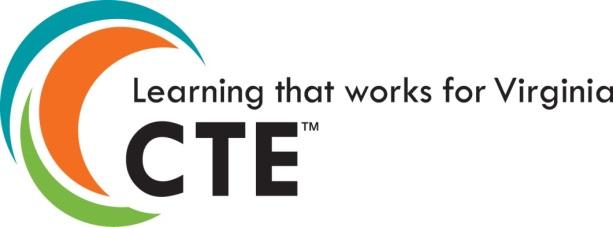 Virginia Department of EducationCareer and Technical EducationAnnual Performance Report (APR)
for
StatewideSchool Year
2019-20202019-2020 is a baseline year to provide context for Perkins V Performance Measures.  These performance reports are produced for informational purposes.(1S1) Four-Year Graduation RateFour-Year Graduation Rate – The number of CTE completers (based on CTE serving school division) who earned an Advanced Studies Diploma, International Baccalaureate Diploma, or Standard Diploma.Performance Standard: 1S1 Four-Year Graduation Rate = 93%.(2S1, 2S2, and 2S3) Academic ProficiencyAcademic Proficiency – Students (based on responsible school division) who completed a CTE program (all and special populations) and were also enrolled in an academic course for which a Standards of Learning (SOL) end-of-course test is required, will attain a passing score on the corresponding test.Performance Standard:	2S1 English: Reading = 85.00%	2S2 Mathematics (Highest Level) = 85.00%	2S3 Science = 85.00%ALL CTE COMPLETERS PERFORMANCEALL SPECIAL POPULATIONS PERFORMANCE(3S1) Post-Program PlacementPost-Program Placement – CTE completers (based on CTE serving school division) will successfully transition from secondary school to employment, military, further education, or full-time equivalency of part-time combinations of transition indicators.Performance Standard: 3S1 Post-Program Placement = 93%Program Completer Response RateProgram Completer Response Rate – The response rate to the Career and Technical Education Student Follow-Up Survey for school year 2018-2019.Performance Standard: Completer Response Rate = 75%ALL CTE COMPLETERS (4S1) Nontraditional Program ConcentrationNontraditional Program Concentration – Number of CTE completers from underrepresented gender groups who, during the reporting year, completed a program that leads to employment in nontraditional fields.Performance Standard: 4S1 Nontraditional Program Concentration = 28%(5S1) Program Quality - Attained Recognized Postsecondary CredentialProgram Quality – Attained Recognized Postsecondary Credential – Number of CTE Completers who attained a recognized postsecondary credential.Performance Standard: 5S1 Program Quality – Attained Recognized Postsecondary Credential Target = 65%ALL CTE COMPLETERSSPECIAL POPULATIONS(5S3) Program Quality- Participated in Work-Based Learning Program Quality – Participated in Work-Based Learning – The number of CTE completers who participated in Work-Based Learning.Performance Standard: 5S3 Program Quality –Participated in Work-Based Learning = 10%ALL CTE COMPLETERSSPECIAL POPULATIONS(5S4) Program Quality- Technical Skills AttainmentProgram Quality – Technical Skills Attainment – Number of CTE completers within the reporting year who attained 80% of the competencies for the program.Performance Standard: 5S4 Program Quality –Technical Skills Attainment = 80ALL CTE COMPLETERSSPECIAL POPULATIONS2019-2020  (Statewide)ANNUAL PERFORMANCE SUMMARY2019-2020 was the baseline year for determining Perkins V Performance Measures.  (USED did not require submission of the baseline year data.)Note: Prior to 2019-2020, the calculation for determining the nontraditional performance measure was based on the number of students enrolled in courses with an identified nontraditional gender. Beginning in 2019-2020, the performance measure was changed to require all CTE Completers for a given reporting period be a part of the calculation whether or not their CTE program had a nontraditional gender identified. USED has issued a waiver for this measure for the 2020-2021 reporting period as they examine the impact the calculation change has had on states and to study the potential of a new calculation method for determining performance measure 4S1. The 2019-2020 Statewide Annual Performance Report will be posted on the CTE website after presentation to the Virginia Board of Education. 2019-2020 Divisionwide Met or Not Met By Performance MeasurePerkins Core Performance MeasuresResults and Targets2019-2020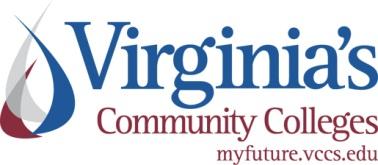 Academic and Workforce Programs November 2021VIRGINIA COMMUNITY COLLEGE SYSTEM 
PERFORMANCE ON PERKINS CORE PERFORMANCE STANDARDS AND MEASURES
2019-2020OverviewPerkins is a federally funded program targeting career and technical education (CTE) programs at the secondary and postsecondary levels. The program was initially established in 1963 with the passage of the Vocational Education Act, which was renamed in later authorizations by the program’s largest proponent, Carl D. Perkins.  In 2018, the program was reauthorized as Perkins V. Perkins V stresses increased attainment of workforce credentials and continuing education to meet the nation’s workforce needs. Goals of the Perkins program include: Further developing the academic, career, and technical skills of students through high standards;Linking secondary and postsecondary career and technical programs;Disseminating national research about career and technical education; andProviding professional development and technical assistance to career and technical educators.This is the initial performance report for Perkins V, which measures student outcomes with regard to program completion, credential attainment, continuing education, job placement, and gender equity.The Virginia Department of Education is the grant recipient of the Perkins funds for the Commonwealth.  The Virginia Community College System (VCCS) receives 15 percent of the grant to administer the postsecondary component of the program.The VCCS and its 23 member colleges are expected to meet established targets each year on three performance measures. These measures are: post-program placement, credential attainment, and nontraditional program concentration of CTE concentrators. The appendix to this report provides definitions and the methods used for calculating the measures. Results for 2019-2020Baseline targets for the 2019-2020 academic year were established for each of the three new performance measures under Perkins V, and continued Perkins funding is contingent upon achieving targets for each of these measures in future years. Institutions are considered to have met the threshold if they are within   90 percent of the target. In the 2019-2020 academic year, the VCCS exceeded the baseline target for all three performance measures. Table 1 shows the VCCS system-wide performance on each of the three measures and compares the actual results to the Perkins baseline targets and thresholds.Table 1: VCCS Performance on 2019-2020 Perkins MeasuresIndividual College Success by Perkins Measure Table 2 provides data on individual performance for the 23 community colleges.  If the data point is labeled in blue font, then the college did not meet the target for the particular measure. If the cell is shaded, then the college did not meet the 90 percent threshold for that measure. College performance on each of the three measures is summarized below.1P1 Post-Program Placement:  All 23 colleges exceeded the target.2P1 Credential Attainment:  20 colleges exceeded the target, while three colleges failed to meet the 90percent threshold.3P1 Nontraditional Program Concentration:  5 colleges exceeded the target and another two colleges exceeded the 90 percent threshold. 16 colleges failed to meet the 90 percent threshold.Each year, colleges that do not meet the state’s target at the 90 percent threshold for any measure are required to develop a plan for improvement of that measure. It is important to note that the performance targets are based on system-wide average baselines. Thus, colleges may have improved on a particular measure despite not meeting the system-wide target.Summary of 2019-2020 VCCS Performance on Perkins MeasuresAs a system, the VCCS exceeded its target performance for each measure in the first year of Perkins V.Several of the larger colleges did not meet their target performance level for credential attainment, although all were at least within a few percentage points of meeting the 90 percent threshold.The larger, urban colleges generally exceeded the performance target for nontraditional gender concentrators, while nearly all of the smaller, rural colleges failed to meet the target. High performance by the larger, urban colleges in these measures has enabled the system to meet these performance benchmarks by offsetting low percentages at most of the smaller, rural colleges.The VCCS will continue to work with its colleges to expand opportunities and reduce gender disparities within all of the colleges’ program offerings.TABLE 2: INDIVIDUAL PERFORMANCE FOR VCCS COMMUNITY COLLEGES 2019-2020AppendixMethod of Calculating Postsecondary Perkins Performance MeasuresPerformance measures are calculated based on three different classifications of students: concentrators, completers, and credential earners.  The following is a definition for each classification:Concentrator:  A student who has declared a career and technical education (CTE) major and is enrolled in credit-bearing courses during the reporting year who has earned 12 or more degree-bearing credits, or has completed a noncredit Workforce Credential Grant (WCG) program during the reporting year.Completer:  A CTE concentrator who earned a VCCS degree or certificate in a credit-bearing program, or who successfully completed a WCG program during the reporting year.Credential Earner:  A CTE concentrator who earned a VCCS degree or certificate during the reporting period, or earned a recognized third-party postsecondary credential within 12 months following the reporting period.Virginia Board of Education Agenda Item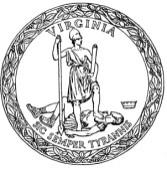 CodeState Secondary Performance MeasureSchool Divisions/CentersDid not meetfor the Baseline Year 2019-20201S1Four–Year Graduation RateNone2S1Academic Attainment – End of Course (EOC) English: Reading12S2Academic Attainment – End of Course (EOC) Mathematics None2S3Academic Attainment – End of Course (EOC) ScienceNone3S1Post–Program Placement474S1Nontraditional Program Concentration985S1-ACompleters Attaining a Recognized Postsecondary Credential175S1-BCompleters Participating in Credentialing Tests265S1-CTest Takers (Completers) Passing Credentialing Tests 315S1-DCompleters Passing Credentialing Tests255S3Program Quality–Participated in Work-Based Learning455S4Program Quality–Technical Skills Attainment11CodeState Postsecondary Performance MeasureCommunity Colleges Did not meet Target for the Baseline Year 2019-2020Community Colleges Did not meet90% of Target for the Baseline Year 2019-20201P1Post–Program Placement002P1Credential Attainment333P1Nontraditional Program Concentration18162019-2020Baseline Target98.91% (45,592 of 46,094)93%SOL Test2019-2020Baseline TargetEOC English: Reading(2S1)95.54% (42,149 of 44,116)85%EOC Mathematics(Highest level)(2S2)97.20% (43,008 of 44,245)85%EOC Science(2S3)95.07% (41,951 of 44,126)85.00%SOL Test2019-2020EOC English: Reading (2S1)93.55% (24,741 of 26,447)EOC Mathematics(Highest Level) (2S2)95.86% (25,415 of 26,513)EOC Science (2S3)92.72% (24,502 of 26,427)2019-2020Baseline Target95.13% (30,079 of 31,620)93%2019-2020Baseline Target74.89% (31,620 of 42,221)75%2019-2020Baseline Target24.64% (10,830 of 43,949)28%Performance Standard2019-2020Baseline Target5S1A: Completers Attaining a Recognized Postsecondary Credential85.69% (38,911 of 45,409)65%5S1B: Completers Participating in Credentialing Test Rate93.06% (42,258 of 45,409)85%5S1C: Completers Passing Credentialing Test Rate92.08% (38,911 of 42,258)85%5S1D: Completers who passed a credential test plus Completers who earned an Advanced Studies Diploma and did not pass a credentialing test89.20% (40,503 of 45,409)81%5S1E: Informational Indicator - CTE Completers who earned an Advanced Studies Diploma and passed a credentialing examination46.08% (20,926 of 45,409)N/APerformance Standard2019-2020Baseline Target5S1A: Completers Attaining a Recognized Postsecondary Credential82.19% (22,368 of 27,215)65%5S1B: Completers Participating in Credentialing Test Rate92.45% (25,160 of 27,215)85%5S1C: Completers Passing Credentialing Test Rate88.90% (22,368 of 25,160)85%5S1D: Completers who passed a credential test plus Completers who earned an Advanced Studies Diploma and did not pass a credentialing test84.50% (22,997 of 27,215)81%5S1E: Informational Indicator - CTE Completers who earned an Advanced Studies Diploma and passed a credentialing examination35.70% (97,15 of 27,215)N/A2019-2020Baseline Target24.15% (11,062 of 45,812)10%2019-2020Baseline Target23.49% (6,439 of 27,408)10%2019-2020Baseline Target92.69% (42,002 of 45,315)80%2019-2020Baseline Target94.10% (25,559 of 27,161)80%StandardAll StudentsSpecial Population1S1: Four-Year Graduation RateMETN/A2S1: Academic Proficiency: English ReadingMETMET2S2: Academic Proficiency: Mathematics
(Highest Level)METMET2S3: Academic Proficiency: ScienceMETMET3S1: Post-Program PlacementMETN/A4S1: Nontraditional Program ConcentrationNOT METN/A5S1A: Program Quality - Attained Recognized Postsecondary CredentialMETMET5S1B: Completers Participating in Credentialing ExaminationsMETMET5S1C: Pass Rate for Completers Participating in Credentialing ExamsMETMET5S1D: Completers Passing Credential Examinations and Earning an Advanced Studies DiplomaMETMET5S3: Program Quality - Participated in Work-Based LearningMETMET5S4: Program Quality - Technical Skills AttainmentMETMETDivision NumberDivision Name1S1
93%2S1
85%2S2
85%2S3 
85%3S1
93%4S1
28%5S1A
65%5S1B
85%5S1C
85%5S1D
81%5S3
10%5S4
80%1Accomack County Public SchoolsMETMETMETMETNOT METNOT METMETNOT METMETMETNOT METMET2Albemarle County Public SchoolsMETMETMETMETMETNOT METMETMETMETMETMETMET3Alleghany County Public SchoolsMETMETMETMETMETNOT METMETMETMETMETMETMET4Amelia County Public SchoolsMETMETMETMETNOT METNOT METMETMETMETMETMETMET5Amherst County Public SchoolsMETMETMETMETNOT METNOT METMETMETMETMETMETMET6Appomattox County Public SchoolsMETMETMETMETNOT METMETMETMETMETMETMETMET7Arlington County Public SchoolsMETMETMETMETMETNOT METMETMETMETMETNOT METMET8Augusta County Public SchoolsMETMETMETMETMETNOT METMETMETMETMETMETNOT MET9Bath County Public SchoolsMETMETMETMETNOT METMETMETNOT METMETMETNOT METMET10Bedford County Public SchoolsMETMETMETMETNOT METNOT METMETMETMETMETMETMET11Bland County Public SchoolsMETMETMETMETNOT METMETMETMETMETMETNOT METMET12Botetourt County Public SchoolsMETMETMETMETMETNOT METMETMETMETMETMETMET13Brunswick County Public SchoolsMETMETMETMETNOT METNOT METMETMETNOT METNOT METNOT METNOT MET14Buchanan County Public SchoolsMETMETMETMETNOT METNOT METMETMETMETMETMETMET15Buckingham County Public SchoolsMETMETMETMETMETMETMETMETMETMETMETMET16Campbell County Public SchoolsMETMETMETMETNOT METNOT METMETMETMETMETMETMET17Caroline County Public SchoolsMETMETMETMETMETMETMETMETMETMETNOT METNOT MET18Carroll County Public SchoolsMETMETMETMETMETNOT METMETMETMETMETMETMET19Charles City County Public SchoolsMETMETMETMETNOT METNOT METMETMETMETMETMETMET20Charlotte County Public SchoolsMETMETMETMETMETNOT METMETMETMETMETMETMET21Chesterfield County Public SchoolsMETMETMETMETMETNOT METMETMETMETMETMETMET22Clarke County Public SchoolsMETMETMETMETMETMETMETMETMETMETMETMET23Craig County Public SchoolsMETMETMETMETNOT METNOT METMETNOT METNOT METMETNOT METMET24Culpeper County Public SchoolsMETMETMETMETMETNOT METMETMETMETMETMETMET25Cumberland County Public SchoolsMETMETMETMETMETNOT METMETNOT METMETMETMETMET26Dickenson County Public SchoolsMETMETMETMETNOT METMETMETMETMETMETNOT METMET27Dinwiddie County Public SchoolsMETMETMETMETMETMETMETMETMETMETMETMET28Essex County Public SchoolsMETMETMETMETNOT METNOT METMETMETMETMETNOT METMET29Fairfax County Public SchoolsMETMETMETMETMETMETMETMETMETMETMETMET30Fauquier County Public SchoolsMETMETMETMETMETMETMETMETMETMETMETMET31Floyd County Public SchoolsMETMETMETMETMETNOT METMETMETMETMETMETMET32Fluvanna County Public SchoolsMETMETMETMETMETNOT METMETMETMETMETNOT METMET33Franklin County Public SchoolsMETMETMETMETMETNOT METMETMETMETMETMETMET34Frederick County Public SchoolsMETMETMETMETMETMETMETMETMETMETMETMET35Giles County Public SchoolsMETMETMETMETMETNOT METMETMETMETMETMETMET36Gloucester County Public SchoolsMETMETMETMETMETNOT METMETMETMETMETNOT METMET37Goochland County Public SchoolsMETMETMETMETMETNOT METNOT METNOT METMETMETMETMET38Grayson County Public SchoolsMETMETMETMETMETMETMETMETMETMETMETMET39Greene County Public SchoolsMETMETMETMETMETNOT METNOT METNOT METNOT METNOT METMETMET40Greensville County Public SchoolsMETMETMETMETMETMETNOT METNOT METNOT METNOT METMETMET41Halifax County Public SchoolsMETMETMETMETMETNOT METMETMETMETMETMETMET42Hanover County Public SchoolsMETMETMETMETMETNOT METMETMETMETMETNOT METMET43Henrico County Public SchoolsMETMETMETMETMETNOT METMETMETMETMETNOT METMET44Henry County Public SchoolsMETMETMETMETNOT METMETMETMETMETMETNOT METMET45Highland County Public SchoolsMETMETMETMETMETMETNOT METNOT METMETMETNOT METNOT MET46Isle of Wight County Public SchoolsMETMETMETMETMETNOT METMETMETMETMETMETMET48King George County Public SchoolsMETMETMETMETMETNOT METMETMETMETMETMETMET49King and Queen County Public SchoolsMETMETMETMETMETNOT METNOT METNOT METNOT METNOT METMETMET50King William County Public SchoolsMETMETMETMETMETNOT METMETMETNOT METMETMETMET51Lancaster County Public SchoolsMETMETMETMETMETMETMETMETNOT METNOT METNOT METMET52Lee County Public SchoolsMETMETMETMETMETNOT METMETMETMETMETMETMET53Loudoun County Public SchoolsMETMETMETMETMETNOT METMETMETMETMETMETNOT MET54Louisa County Public SchoolsMETMETMETMETNOT METNOT METMETMETMETMETMETMET55Lunenburg County Public SchoolsMETMETMETMETMETNOT METMETMETMETMETMETMET56Madison County Public SchoolsMETMETMETMETMETNOT METMETMETMETMETMETMET57Mathews County Public SchoolsMETMETMETMETNOT METNOT METMETMETMETMETNOT METMET58Mecklenburg County Public SchoolsMETMETMETMETMETNOT METMETMETMETMETMETMET59Middlesex County Public SchoolsMETMETMETMETNOT METNOT METNOT METNOT METNOT METNOT METMETMET60Montgomery County Public SchoolsMETMETMETMETMETNOT METMETMETMETMETMETMET62Nelson County Public SchoolsMETMETMETMETNOT METNOT METMETNOT METNOT METMETMETMET63New Kent County Public SchoolsMETMETMETMETMETNOT METMETMETMETNOT METMETMET65Northampton County Public SchoolsMETNOT METMETMETMETNOT METNOT METNOT METNOT METNOT METMETMET66Northumberland County Public SchoolsMETMETMETMETNOT METNOT METMETMETNOT METNOT METMETMET67Nottoway County Public SchoolsMETMETMETMETMETMETMETMETMETNOT METNOT METMET68Orange County Public SchoolsMETMETMETMETMETNOT METMETMETMETMETMETMET69Page County Public SchoolsMETMETMETMETMETMETMETMETMETMETMETMET70Patrick County Public SchoolsMETMETMETMETMETMETMETMETMETMETMETMET71Pittsylvania County Public SchoolsMETMETMETMETMETNOT METMETMETMETMETNOT METMET72Powhatan County Public SchoolsMETMETMETMETMETNOT METNOT METNOT METMETMETMETMET73Prince Edward County Public SchoolsMETMETMETMETNOT METNOT METMETMETMETMETNOT METMET74Prince George County Public SchoolsMETMETMETMETNOT METMETMETMETNOT METMETNOT METMET75Prince William County Public SchoolsMETMETMETMETMETNOT METMETMETMETMETMETMET77Pulaski County Public SchoolsMETMETMETMETNOT METNOT METNOT METNOT METNOT METNOT METMETMET78Rappahannock County Public SchoolsMETMETMETMETMETNOT METMETMETMETMETNOT METMET79Richmond County Public SchoolsMETMETMETMETMETNOT METMETMETMETMETNOT METMET80Roanoke County Public SchoolsMETMETMETMETMETNOT METMETMETMETMETMETMET81Rockbridge County Public SchoolsMETMETMETMETMETMETMETNOT METNOT METNOT METMETMET82Rockingham County Public SchoolsMETMETMETMETMETNOT METMETMETMETMETMETMET83Russell County Public SchoolsMETMETMETMETNOT METMETMETMETMETMETNOT METMET84Scott County Public SchoolsMETMETMETMETMETMETMETMETMETMETNOT METMET85Shenandoah County Public SchoolsMETMETMETMETNOT METMETMETMETMETMETMETMET86Smyth County Public SchoolsMETMETMETMETMETNOT METMETMETMETMETMETMET87Southampton County Public SchoolsMETMETMETMETNOT METNOT METMETMETMETMETMETMET88Spotsylvania County Public SchoolsMETMETMETMETMETNOT METMETMETMETMETMETMET89Stafford County Public SchoolsMETMETMETMETMETNOT METMETMETMETMETMETMET90Surry County Public SchoolsMETMETMETMETMETMETMETMETNOT METNOT METMETMET91Sussex County Public SchoolsMETMETMETMETNOT METNOT METNOT METMETNOT METNOT METMETMET92Tazewell County Public SchoolsMETMETMETMETNOT METMETMETMETMETMETMETMET93Warren County Public SchoolsMETMETMETMETMETMETMETMETMETMETMETMET94Washington County Public SchoolsMETMETMETMETNOT METNOT METMETMETMETMETNOT METMET95Westmoreland County Public SchoolsMETMETMETMETMETNOT METMETMETNOT METNOT METNOT METMET96Wise County Public SchoolsMETMETMETMETMETNOT METMETMETMETMETMETMET97Wythe County Public SchoolsMETMETMETMETNOT METMETMETMETMETMETMETMET98York County Public SchoolsMETMETMETMETMETNOT METMETMETMETMETMETMET101Alexandria City Public SchoolsMETMETMETMETMETNOT METNOT METNOT METNOT METNOT METMETMET102Bristol City Public SchoolsMETMETMETMETNOT METMETMETMETNOT METMETMETNOT MET103Buena Vista City Public SchoolsMETMETMETMETMETMETNOT METNOT METNOT METNOT METMETMET104Charlottesville City Public SchoolsMETMETMETMETNOT METMETMETMETMETMETMETMET106Colonial Heights City Public SchoolsMETMETMETMETMETNOT METMETMETMETMETMETNOT MET107Covington City Public SchoolsMETMETMETMETMETNOT METMETNOT METMETMETMETMET108Danville City Public SchoolsMETMETMETMETMETMETMETMETMETMETNOT METMET109Falls Church City Public SchoolsMETMETMETMETMETNOT METMETMETMETMETMETMET110Fredericksburg City Public SchoolsMETMETMETMETNOT METMETMETMETMETMETMETMET111Galax City Public SchoolsMETMETMETMETMETMETMETMETMETMETMETMET112Hampton City Public SchoolsMETMETMETMETNOT METNOT METMETMETMETMETMETMET113Harrisonburg City Public SchoolsMETMETMETMETNOT METMETMETMETMETNOT METMETMET114Hopewell City Public SchoolsMETMETMETMETNOT METNOT METMETNOT METMETMETNOT METMET115Lynchburg City Public SchoolsMETMETMETMETMETNOT METNOT METNOT METNOT METNOT METMETMET116Martinsville City Public SchoolsMETMETMETMETNOT METNOT METNOT METNOT METNOT METMETNOT METMET117Newport News City Public SchoolsMETMETMETMETMETNOT METMETMETMETMETMETMET118Norfolk City Public SchoolsMETMETMETMETNOT METMETMETMETMETMETMETMET119Norton City Public SchoolsMETMETMETMETMETMETMETMETMETMETNOT METMET120Petersburg City Public SchoolsMETMETMETMETMETNOT METMETMETNOT METNOT METNOT METMET121Portsmouth City Public SchoolsMETMETMETMETMETMETMETMETNOT METNOT METNOT METMET122Radford City Public SchoolsMETMETMETMETMETNOT METMETNOT METNOT METMETNOT METMET123Richmond City Public SchoolsMETMETMETMETNOT METMETMETMETNOT METNOT METNOT METNOT MET124Roanoke City Public SchoolsMETMETMETMETMETNOT METMETMETMETMETMETMET126Staunton City Public SchoolsMETMETMETMETNOT METNOT METMETMETMETMETMETMET127Suffolk City Public SchoolsMETMETMETMETMETNOT METMETMETNOT METMETNOT METMET128Virginia Beach City Public SchoolsMETMETMETMETMETNOT METMETMETMETMETMETMET130Waynesboro City Public SchoolsMETMETMETMETMETNOT METMETMETMETMETMETMET131Williamsburg-James City County Public SchoolsMETMETMETMETMETNOT METMETMETMETMETNOT METMET132Winchester City Public SchoolsMETMETMETMETMETMETMETMETMETMETMETMET135Franklin City Public SchoolsMETMETMETMETNOT METNOT METNOT METMETNOT METNOT METNOT METMET136Chesapeake City Public SchoolsMETMETMETMETMETMETMETMETMETMETMETMET139Salem City Public SchoolsMETMETMETMETMETNOT METNOT METNOT METMETMETMETMET142Poquoson City Public SchoolsMETMETMETMETMETNOT METMETMETMETMETMETMET143Manassas City Public SchoolsMETMETMETMETNOT METNOT METMETMETMETMETNOT METMET144Manassas Park City Public SchoolsMETMETMETMETNOT METNOT METMETMETMETMETNOT METMET202Colonial Beach Public SchoolsMETMETMETMETMETNOT METMETNOT METNOT METMETNOT METMET207West Point Public SchoolsMETMETMETMETMETNOT METMETMETMETMETMETMET917Department of Juvenile JusticeMETMETMETMETNOT METNOT METNOT METNOT METNOT METNOT METNOT METNOT MET301Charlottesville-Albemarle Vocational-Technical CenterMETN/AN/AN/ANOT METNOT METMETMETNOT METNOT METMETNOT MET302Jackson River Technical CenterMETN/AN/AN/ANOT METNOT METMETMETMETMETMETMET304Massanutten  Technical CenterMETN/AN/AN/AMETNOT METMETMETMETMETMETMET306Valley Career and Technical CenterMETN/AN/AN/AMETNOT METMETMETMETMETMETMET307New Horizons Career and Technical CenterMETN/AN/AN/AMETNOT METMETMETMETMETNOT METNOT MET309Rowanty Vocational-Technical CenterMETN/AN/AN/ANOT METNOT METMETMETMETMETNOT METMET310Northern Neck Technical CenterMETN/AN/AN/AMETNOT METMETMETMETMETNOT METMET311Amelia-Nottoway Vocational-Technical CenterMETN/AN/AN/AMETMETMETMETMETMETMETMET313Bridging Communities Regional Career & Technical CenterMETN/AN/AN/AMETMETMETNOT METMETMETMETMETPerkins Performance MeasureActualBaseline Target90% of Target (Threshold)Actual vs. TargetResult1P1: Post-Program Placement 82.5465.5058.9517.04Exceeds Target2P1: Credential Attainment46.6240.9036.815.72Exceeds Target3P1: Nontraditional Program Concentration 16.2216.1014.490.12Exceeds Target1P12P13P1# Targets Not Met# ThresholdsNot MetPost-Program PlacementCredential AttainmentNontraditional Program Concentration# Targets Not Met# ThresholdsNot MetPost-Program PlacementCredential AttainmentNontraditional Program Concentration# Targets Not Met# ThresholdsNot MetTarget65.5040.9016.1090% of Target58.9536.8114.49Blue Ridge88.4767.7512.8711Central Virginia84.4853.2516.7100Dabney S. Lancaster84.6468.2411.8811Danville76.0661.429.6811Eastern Shore84.1146.104.6111Germanna89.9361.5211.0411J. Sargeant Reynolds86.7633.9019.4411John Tyler82.8548.7918.9600Lord Fairfax89.7968.2310.0711Mountain Empire76.4757.789.0311New River88.2052.439.1711Northern Virginia77.6536.2020.1111Patrick Henry85.6858.7410.3611Paul D. Camp83.2564.9615.0310Piedmont Virginia85.1558.4313.4810Rappahannock87.9960.379.6811Southside Virginia80.5355.5110.6411Southwest Virginia79.0446.7812.5211Thomas Nelson82.8036.6215.5221Tidewater76.4643.0222.9300Virginia Highlands76.3051.7613.9511Virginia Western87.1254.6813.8311Wytheville80.7260.9111.6311VCCS82.54%46.62%16.22%00Method of Calculating Postsecondary Perkins Performance MeasuresMethod of Calculating Postsecondary Perkins Performance MeasuresMeasureMethod 1P1: Post-Program Placement The percentage of CTE concentrators who, during the second quarter after program completion, remain enrolled in postsecondary education, are in advanced training, military service, or a service program under the National and Community Service Act, are volunteers in the Peace Corps, or are placed or retained in employment.Numerator: CTE completers during the reporting year who were retained by the VCCS, transferred to another postsecondary institution, are pursuing a workforce credential at VCCS, or were employed six months after program completion. Denominator: Number of CTE completers during the reporting year.   2P1: Credential Attainment The percentage of CTE concentrators who received a recognized postsecondary credential during participation in or within one year of program completion. Numerator: CTE program concentrators who earned a VCCS degree or certificate, or received a recognized third-party credential within twelve months after completion of a noncredit CTE program.Denominator: Number of CTE concentrators during the reporting year. 3P1: Nontraditional Program ConcentrationThe percentage of CTE concentrators in programs of study that lead to nontraditional fields given their gender.  Numerator: Nontraditional gender program concentrators in a nontraditional program of study.  Denominator: All Program concentrators in a nontraditional program of study.